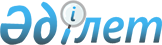 Солтүстік Қазақстан облысы Шал ақын ауданы мәслихатының 2022 жылғы 30 желтоқсандағы № 28/15 "2023-2025 жылдарға арналған Шал ақын ауданы Сухорабов ауылдық округінің бюджетін бекіту туралы" шешіміне өзгеріс енгізу туралыСолтүстік Қазақстан облысы Шал ақын ауданы мәслихатының 2023 жылғы 7 желтоқсандағы № 11/3 шешімі
      Солтүстік Қазақстан облысы Шал ақын ауданының мәслихаты ШЕШІМ ҚАБЫЛДАДЫ:
      1. Солтүстік Қазақстан облысы Шал ақын ауданы мәслихатының "2023-2025 жылдарға арналған Шал ақын ауданы Сухорабов ауылдық округінің бюджетін бекіту туралы" 2022 жылғы 30 желтоқсандағы № 28/15 шешіміне келесі өзгеріс енгізілсін:
      көрсетілген шешімнің 1-қосымшасы осы шешімнің қосымшасына сәйкес жаңа редакцияда жазылсын.
      2. Осы шешім 2023 жылғы 1 қаңтардан бастап қолданысқа енгізіледі. 2023 жылға арналған Шал ақын ауданы Сухорабов ауылдық округінің бюджеті
					© 2012. Қазақстан Республикасы Әділет министрлігінің «Қазақстан Республикасының Заңнама және құқықтық ақпарат институты» ШЖҚ РМК
				
      Солтүстік Қазақстан облысы Шал ақын ауданы мәслихатының төрағасы 

Қ. Жанғожинов
Солтүстік Қазақстан облысыШал ақын ауданы мәслихатының2023 жылғы 7 желтоқсандағы№ 11/3 шешіміне қосымшаСолтүстік Қазақстан облысыШал ақын ауданы мәслихатының2022 жылғы 30 желтоқсандағы№ 28/15 шешіміне 1-қосымша
Санаты
Сыныбы
Сыныбы
Кіші сыныбы
Атауы
Сомасы, мың теңге
1
2
2
3
4
5
1) Кірістер:
148 338
1
Салықтық түсімдер
1 898
04
04
Меншiкке салынатын салықтар
1 898
1
Мүлiкке салынатын салықтар
60
3
Жер салығы
238
4
Көлiк құралдарына салынатын салық
1 600
4
Трансферттердің түсімдері
146 440
02
02
Мемлекеттiк басқарудың жоғары тұрған органдарынан түсетiн трансферттер
146 440
3
Аудандардың (облыстық маңызы бар қаланың) бюджетінен трансферттер
146 440
Функционалдық топ
Функционалдық топ
Функционалдық топ
Функционалдық топ
Атауы
Сомасы, мың теңге
Кіші функция
Кіші функция
Кіші функция
Атауы
Сомасы, мың теңге
Бюджеттік бағдарламалардың әкімшісі
Бюджеттік бағдарламалардың әкімшісі
Атауы
Сомасы, мың теңге
Бағдарлама
Атауы
Сомасы, мың теңге
2) Шығындар:
148 664,5
01
Жалпы сипаттағы мемлекеттiк қызметтер
27 646
1
Мемлекеттiк басқарудың жалпы функцияларын орындайтын өкiлдi, атқарушы және басқа органдар
27 646
124
Аудандық маңызы бар қала, ауыл, кент, ауылдық округ әкімінің аппараты
27 646
001
Аудандық маңызы бар қала, ауыл, кент, ауылдық округ әкімінің қызметін қамтамасыз ету жөніндегі қызметтер
27 494
022
Мемлекеттік органның күрделі шығыстары
152
07
Тұрғын үй-коммуналдық шаруашылық
17 798
3
Елді-мекендерді көркейту
17 798
124
Аудандық маңызы бар қала, ауыл, кент, ауылдық округ әкімінің аппараты
17 798
008
Елді мекендердегі көшелерді жарықтандыру
5 000
009
Елді мекендердің санитариясын қамтамасыз ету
298
011
Елді мекендерді абаттандыру және көгалдандыру
12 500
12
Көлiк және коммуникация
101 430
1
Автомобиль көлiгi
101 430
124
Аудандық маңызы бар қала, ауыл, кент, ауылдық округ әкімінің аппараты
101 430
013
Аудандық маңызы бар қалаларда, ауылдарда, кенттерде, ауылдық округтерде автомобиль жолдарының жұмыс істеуін қамтамасыз ету
1 000
045
Аудандық маңызы бар қалаларда, ауылдарда, кенттерде, ауылдық округтерде автомобиль жолдарын күрделі және орташа жөндеу
100 430
13
Басқалар
1 785
9
Басқалар
1 785
124
Аудандық маңызы бар қала, ауыл, кент, ауылдық округ әкімінің аппараты
1 785
040
Өңірлерді дамытудың 2025 жылға дейінгі мемлекеттік бағдарламасы шеңберінде өңірлерді экономикалық дамытуға жәрдемдесу бойынша шараларды іске асыруға ауылдық елді мекендерді жайластыруды шешуге арналған іс-шараларды іске асыру
1 785
15
Трансферттер
5,5
1
Трансферттер
5,5
124
Аудандық маңызы бар қала, ауыл, кент, ауылдық округ әкімінің аппараты
5,5
048
Пайдаланылмаған (толық пайдаланылмаған) нысаналы трансферттерді қайтару
5,5
3) Таза бюджеттік кредиттеу
0
Бюджеттік кредиттер
0
Бюджеттік кредиттерді өтеу
0
4) Қаржы активтерімен операциялар бойынша сальдо
0
Қаржы активтерін сатып алу
0
Мемлекеттің қаржы активтерін сатудан түсетін түсімдер
0
5) Бюджет тапшылығы (профициті)
-326,5
6) Бюджет тапшылығын қаржыландыру (профицитін пайдалану)
326,5
Қарыздар түсімдері
0
Қарыздарды өтеу
0
Санаты
Сыныбы
Сыныбы
Кіші сыныбы
Атауы
Сомасы, мың теңге
1
2
2
3
4
5
8
Бюджет қаражатының пайдаланылатын қалдықтары
326,5
01
01
Бюджет қаражаты қалдықтары
326,5
1 
Бюджет қаражатының бос қалдықтары
326,5